Занятие № 1 Тема: «Азбука нравственности».Цель: формирование культурно-нравственных качеств учащихся посредством решения ситуационных задач, уважительного отношения к окружающим и толерантного поведения.Оборудование:иголочки для прикрепления бейджа, цветные заготовки для бейджа, фломастеры, постеры, магниты, электронная доска.Ход заседанияЗнакомство:Все участники сидят в кругу. Каждый говорит своё имя, (значение своего имени) своё ласкательное имя, с которым обращаются к нему в семье. Следующий участник называет имя предыдущего сидящего, затем своё.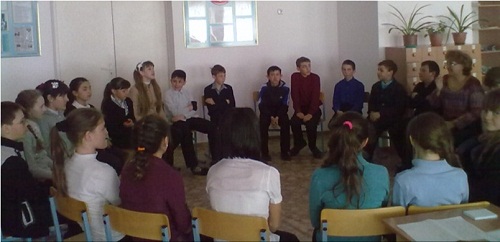 Подведение итогов.Создание бейджа:Каждый участник создает себе бейдж, оформляя его как ему нравится, прикрепляет его.Подведение итогов.Круг радости: Каждый участник получает бумагу и карандаш, на котором записывает своё качество, которым он гордится. После того как каждый записал своё положительно качество, сворачивает записку и бросает в общую коробочку, где они перемешиваются. Затем один из круга вынимает записку и присваивает это качество одному из круга, объясняя, почему он выбрал его для вручения. Затем получивший берёт записку и действие повторяется. Так проводится присвоение качеств, пока не закончатся записки.               Подведение итогов.Разделение на группы: (4 группы по 5 человек).Анаграмма:  Азбука нравственности. Разгадав анаграмму, участники объявляют тему занятия.Демонстрация слайдов:«Азбука нравственности».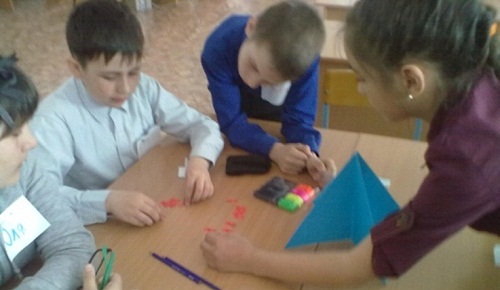 Слайд №1.  Выдержанность-  умение владеть собой, проявлять упорство в достижении поставленной цели, уравновешенность.Слайд№2.   Целеустремленность -сознательная и активная направленность личности на определенный результат деятельности. Такой человек точно знает чего хочет, куда идет и за что борется.Слайд№3.Доверчивость - положительное восприятие людей и отдельного человека, уверенность в их порядочности, искренности и правильности действий.Слайд №4.Правдивость- соответствие высказываний, слов говорящего его мыслям и убеждениям.Слайд№5. Патриотизм-это любовь к своей Родине, народу, к семье, обычаям и традициям своей страны. Когда ты не просто живешь в ней, но и пытаешься сделать что-нибудь для нее полезное и поддерживаешь ее во всем.Слайд№6.Трудолюбие-это такое положительное качество человека, когда он стремится к труду, проявляет старание и усердие.Слайд№7. Милосердие- готовность помочь кому-нибудь или проститького-нибудь из сострадания, человеколюбия.Слайд№8. Честность-избегание обмана, в отношениях с другими людьми, отсутствие корыстных мотивов. Человек может оставаться честным, если сообщает другому неправду, в которую верит сам.Подведение итогов: Каждая группа получает по одной ситуационной задачи и определяет, какое качество было проявлено в предложенной ситуации.Работа в группах по созданию постера: Каждая группа получает одно качество нравственного человека и создает презентацию данного качества. Работа рассчитана на 10 минут. Затем каждая группа проводит презентацию.Качества: ВЗАИМОВЫРУЧКА, ДРУЖНОСТЬ, УВАЖИТЕЛЬНОСТЬ, ПОНИМАНИЕ.Итог: Презентация группой постера.Пожелание:каждая группа получает стикер, на котором должна записать пожелание другой группе по часовой стрелке.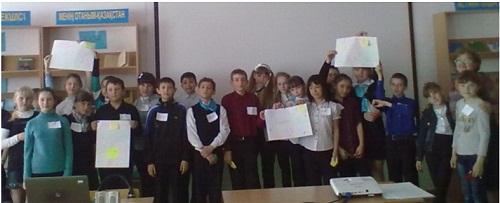 Итог: пожелания зачитываются, а затем приклеиваются на постер, который был представлен командой.По окончанию заседания каждый участник получает памятку, на которой представлены правила дружбы.Подведение итогов заседания. 1234561234567891011121314АЗБУКАНРАВСТВЕННОСТИСитуация № 1Твой одноклассник, проходя мимо рядов парт, случайно столкнул твои школьные принадлежности. Он извинился и помог тебе собрать вещи. Какое качество проявил твой одноклассник?Ситуация № 2На лестничном пролете, ученик нашей школы поскользнулся и упал. Ребята с твоего класса помогли ему подняться и успокоили его. Какое качество проявили ребята?Ситуация № 3Одноклассник не смог выполнить домашнее задание и списал у одноклассника. На уроке учитель спросил, все ли выполнили домашнее задание самостоятельно? Ученик признался, что списал.Какое качество проявил ученик?Ситуация № 4К празднику 9 мая ученики самостоятельно подготовили стихи, рисунки и поздравления на военную тему. Данное мероприятие очень понравилось ветеранам, пришедшим на праздник. Какое качество проявили дети?«Азбука нравственности»Законы дружбы:1.     Не оставляй друга в беде. Быть верным в дружбе — значит делить с ним  радости и горе.2. Тебе не безразлично, каков твой друг.3.  Дружба – это, прежде всего вера в человека, требовательность к     нему. Чем глубже твоя вера, тем выше должна быть     требовательность.4.  Дружба и эгоизм несовместимы.5. Относись к своему другу так, как бы ты хотел, чтобы он относился к    тебе.6. Подлинная дружба несовместима с обманом.7. Честность, доброжелательность, доверие- основа дружбы.    Соблюдая эти правила,  вы никогда не потеряете друга. Уважайте,                        бережно относитесь друг другу.